МИНИСТЕРСТВО ПРОСВЕЩЕНИЯ РОССИЙСКОЙ ФЕДЕРАЦИИ‌Департамент образования Ивановской области‌‌ ‌Отдел образования Приволжского муниципального района‌​МКОУ Плесская СШРабочая программа учебного курса «Физическая культура» для учащихся 10 -11 классовПлес, 2023 годПОЯСНИТЕЛЬНАЯ ЗАПИСКАОБЩАЯ ХАРАКТЕРИСТИКА УЧЕБНОГО ПРЕДМЕТА «ФИЗИЧЕСКАЯ КУЛЬТУРА»При создании Примерной рабочей программы учитывались потребности современного российского общества в физически крепком и дееспособном подрастающем поколении, способном активно включаться в разнообразные формы здорового образа жизни, умеющем использовать ценности физической культуры для укрепления, поддержания здоровья и сохранения активного творческого долголетия.В Примерной рабочей программе нашли свои отражения объективно сложившиеся реалии современного социокультурного развития российского общества, условия деятельности образовательных организаций, возросшие требования родителей, учителей и методистов к совершенствованию содержания школьного образования, внедрение новых методик и технологий в учебно-воспитательный процесс.При формировании основ Примерной рабочей программы использовались прогрессивные идеи и теоретические положения ведущих педагогических концепций, определяющих современное развитие отечественной системы образования:концепция духовно-нравственного развития и воспитания гражданина Российской Федерации, ориентирующая учебно-воспитательный процесс на формирование гуманистических и патриотических качеств личности учащихся, ответственности за судьбу Родины;концепция формирования универсальных учебных действий, определяющая основы становления российской гражданской идентичности школьников, активное их включение в культурную и общественную жизнь страны;концепция формирования ключевых компетенций, устанавливающая основу саморазвития и самоопределения личности в процессе непрерывного образования;концепция преподавания учебного предмета «Физическая культура», ориентирующая учебно-воспитательный процесс на внедрение новых технологий и инновационных подходов в обучении двигательным действиям, укреплении здоровья и развитии физических качеств;концепция структуры и содержания учебного предмета «Физическая культура», обосновывающая направленность учебных программ на формирование целостной личности учащихся, потребность в бережном отношении к своему здоровью и ведению здорового образа жизни.В своей социально-ценностной ориентации Примерная рабочая программа сохраняет исторически сложившееся предназначение дисциплины «Физическая культура» в качестве средства подготовки учащихся к предстоящей жизнедеятельности, укреплению здоровья, повышению функциональных и адаптивных возможностей систем организма, развитию жизненно важных физических качеств.Программа обеспечивает преемственность с Примерной рабочей программой основного общего образования и предусматривает завершение полного курса обучения школьников в области физической культуры.ЦЕЛИ ИЗУЧЕНИЯ УЧЕБНОГО ПРЕДМЕТА«ФИЗИЧЕСКАЯ КУЛЬТУРА»Общей целью школьного образования по физической культуре является формирование разносторонней, физически развитой личности, способной активно использовать ценности физической культуры для укрепления и длительного сохранения собственного здоровья, оптимизации трудовой деятельности и организации активного отдыха. В Примерной рабочей программе для 10—11 классов данная цель конкретизируется и связывается с формированием потребности учащихся в здоровом образе жизни, дальнейшем накоплении практического опыта по использованию современных систем физической культуры в соответствии с личными интересами и индивидуальными показателями здоровья, особенностями предстоящей учебной и трудовой деятельности. Данная цель реализуется в Примерной рабочей программе по трём основным направлениям.Развивающая направленность определяется вектором развития физических качеств и функциональных возможностей организма занимающихся, повышением его надёжности, защитных и адаптивных свойств. Предполагаемым результатом данной направленности становится достижение обучающимися оптимального уровня физической подготовленности и работоспособности, готовности к выполнению нормативных требований комплекса ГТО.Обучающая направленность представляется закреплением основ организации и планирования самостоятельных занятий оздоровительной, спортивно-достиженческой и прикладно-ориентированной физической культурой, обогащением двигательного опыта за счёт индивидуализации содержания физических упражнений разной функциональной направленности, совершенствования технико-тактических действий в игровых видах спорта. Результатом этого направления предстают умения в планировании содержания активного отдыха и досуга в структурной организации здорового образа жизни, навыки в проведении самостоятельных занятий кондиционной тренировкой, умения контролировать состояние здоровья, физическое развитие и физическую подготовленность.Воспитывающая направленность программы заключается в содействии активной социализации школьников на основе формирования научных представлений о социальной сущности физической культуры, её месте и роли вжизнедеятельности современного человека, воспитании социально значимых и личностных качеств. В числе предполагаемых практических результатов данной направленности можно выделить приобщение учащихся к культурным ценностям физической культуры, приобретение способов общения и коллективного взаимодействия во время совместной учебной, игровой и соревновательной деятельности, стремление к физическому совершенствованию и укреплению здоровья.Центральной идеей конструирования Примерной рабочей программы и её планируемых результатов в средней общеобразовательной школе является воспитание целостной личности учащихся, обеспечение единства в развитии их физической, психической и социальной природы. Реализация этой идеи становится возможной на основе системно-структурной организации учебного содержания, которое представляется двигательной деятельностью с её базовыми компонентами: информационным (знания о физической культуре), операциональным (способы самостоятельной деятельности) и мотивационно-процессуальным (физическое совершенствование).В целях усиления мотивационной составляющей учебного предмета, придания ей личностно значимого смысла, содержание Примерной рабочей программы представляется системой модулей, которые структурными компонентами входят в раздел «Физическое совершенствование».Инвариантные модули включают в себя содержание базовых видов спорта: гимнастики, лёгкой атлетики, зимних видов спорта (на примере лыжной подготовки1), спортивных игр, плавания и атлетических единоборств. Данные модули в своём предметном содержании ориентируются на всестороннюю физическую подготовленность учащихся, освоение ими технических действий и физических упражнений, содействующих обогащению двигательного опыта.Вариативные модули объединены в Примерной рабочей программе модулем «Спортивная и физическая подготовка», содержание которого разрабатывается образовательной организацией на основе Примерных модульных программ по физической культуре для общеобразовательных организаций, рекомендуемых Министерством просвещения Российской Федерации. Основной содержательной направленностью вариативных модулей является подготовка учащихся к выполнению нормативных требований Всероссийского физкультурно- спортивного комплекса ГТО, активное вовлечение их в соревновательную деятельность.Исходя из интересов учащихся, традиций конкретного региона или образовательной организации модуль«Спортивная и физическая подготовка» может разрабатываться учителями физической культуры на основе содержания базовой физической подготовки, национальных видов спорта, современных оздоровительных систем. В настоящей Примерной рабочей программе в помощь учителям физической культуры в рамках данного модуля предлагается содержательное наполнение модуля «Базовая физическая подготовка».ПЛАНИРУЕМЫЕ РЕЗУЛЬТАТЫ ОСВОЕНИЯ УЧЕБНОГО ПРЕДМЕТА «ФИЗИЧЕСКАЯ КУЛЬТУРА» НА ОСНОВЕ СРЕДНЕГО ОБЩЕГО ОБРАЗОВАНИЯЛИЧНОСТНЫЕ РЕЗУЛЬТАТЫВ части гражданского воспитания должны отражать:сформированность гражданской позиции обучающегося как активного и ответственного члена российского общества;осознание своих конституционных прав и обязанностей, уважение закона и правопорядка;принятие традиционных национальных, общечеловеческих гуманистических и демократических ценностей;готовность противостоять идеологии экстремизма, нацио-нализма, ксенофобии, дискриминации по социальным, религиозным, расовым, национальным признакам;готовность вести совместную деятельность в интересах гражданского общества; участвовать в самоуправлении в школе и детско-юношеских организациях;умение взаимодействовать с социальными институтами в соответствии с их функциями и назначением;готовность к гуманитарной и волонтёрской деятельности.В части патриотического воспитания должны отражать:сформированность российской гражданской идентичности, патриотизма, уважения к своему народу, чувства ответственности перед Родиной, гордости за свой край, свою Родину, свой язык и культуру; прошлое и настоящее многонационального народа России;ценностное отношение к государственным символам, историческому и природному наследию, памятникам, традициям народов России; достижениям России в науке, искусстве, спорте, технологиях, труде;идейную убеждённость, готовность к служению и защите Отечества, ответственность за его судьбу.1 С учётом климатических условий, лыжная подготовка может быть заменена либо другим зимним видом спорта, либо видом спорта из Перечня Примерных модульных программ по физической культуре, рекомендованных Министерством просвещения Российской Федерации.В части духовно-нравственного воспитания должны отражать:осознание духовных ценностей российского народа;сформированность нравственного сознания, этического поведения;способность оценивать ситуацию и принимать осознанные решения, ориентируясь на морально- нравственные нормы и ценности;осознание личного вклада в построение устойчивого будущего;ответственное отношение к своим родителям, созданию семьи на основе осознанного принятия ценностей семейной жизни в соответствии с традициями народов России.В части эстетического воспитания должны отражать:эстетическое отношение к миру, включая эстетику быта, научного и технического творчества, спорта, труда, общественных отношений;способность воспринимать различные виды искусства, традиции и творчество своего и других народов; ощущать эмоциональное воздействие искусства;убеждённость в значимости для личности и общества оте-чественного и мирового искусства, этнических культурных традиций и народного творчества;готовность к самовыражению в разных видах искусства; стремление проявлять качества творческой личности.В части физического воспитания должны отражать:сформированность здорового и безопасного образа жизни, ответственного отношения к своему здоровью;потребность в физическом совершенствовании, занятиях спортивно-оздоровительной деятельностью;активное неприятие вредных  привычек и иных  форм  причинения вреда физическому и психическому здоровью.В части трудового воспитания должны отражать:готовность к труду, осознание приобретённых умений и навыков, трудолюбие;готовность к активной деятельности технологической и социальной направленности; способность инициировать, планировать и самостоятельно выполнять такую деятельность;интерес к различным сферам профессиональной деятельности, умение совершать осознанный выбор будущей профессии и реализовывать собственные жизненные планы;готовность и способность к образованию и самообразованию на протяжении всей жизни.В части экологического воспитания должны отражать:сформированность экологической культуры, понимание влияния социально-экономических процессов на состояние природной и социальной среды; осознание глобального характера экологических проблем;планирование и осуществление действий в окружающей среде на основе знания целей устойчивого развития человечества;активное неприятие действий, приносящих вред окружающей среде; умение прогнозировать неблагоприятные экологические последствия предпринимаемых действий, предотвращать их;расширение опыта деятельности экологической направленности.В части ценностей научного познания должны отражать:сформированность мировоззрения, соответствующего современному уровню развития науки и общественной практики, основанного на диалоге культур, способствующего осознанию своего места в поликультурном мире;совершенствование языковой и читательской культуры как средства взаимодействия между людьми и познанием мира;осознание ценности научной деятельности; готовность осуществлять проектную и исследовательскую деятельность индивидуально и в группе.МЕТАПРЕДМЕТНЫЕ РЕЗУЛЬТАТЫОвладение универсальными познавательными действиями:базовые логические действия:самостоятельно формулировать и актуализировать проблему, рассматривать её всесторонне;устанавливать существенный признак или основания для сравнения, классификации и обобщения;определять цели деятельности, задавать параметры и критерии их достижения;выявлять закономерности и противоречия в рассматриваемых явлениях;разрабатывать план решения проблемы с учётом анализа имеющихся материальных и нематериальных ресурсов;вносить коррективы в деятельность, оценивать соответствие результатов целям, оценивать риски последствий деятельности;координировать и   выполнять   работу   в   условиях   реального,   виртуального   и   комбинированноговзаимодействия;развивать креативное мышление при решении жизненных проблем;базовые исследовательские действия:владеть навыками учебно-исследовательской и проектной деятельности, навыками разрешения проблем; способностью и готовностью к самостоятельному поиску методов решения практических задач, применению различных методов познания;овладение видами деятельности по получению нового знания, его интерпретации, преобразованию и применению в различных учебных ситуациях (в том числе при создании учебных и социальных проектов);формирование научного типа мышления, владение научной терминологией, ключевыми понятиями и методами;ставить и формулировать собственные задачи в образовательной деятельности и жизненных ситуациях;выявлять причинно-следственные связи и актуализировать задачу, выдвигать гипотезу её решения, находить аргументы для доказательства своих утверждений, задавать параметры и критерии решения;анализировать полученные в ходе решения задачи результаты, критически оценивать их достоверность, прогнозировать изменение в новых условиях;давать оценку новым ситуациям, оценивать приобретённый опыт;осуществлять целенаправленный поиск переноса средств и способов действия в профессиональную среду;уметь переносить знания в познавательную и практическую области жизнедеятельности;уметь интегрировать знания из разных предметных областей;выдвигать новые идеи, предлагать оригинальные подходы и решения; ставить проблемы и задачи, допускающие альтернативные решения;работа с информацией:владеть навыками получения информации из источников разных типов, самостоятельно осуществлять поиск, анализ, систематизацию и интерпретацию информации различных видов и форм представления;создавать тексты в различных форматах с учётом назначения информации и целевой аудитории, выбирая оптимальную форму представления и визуализации;оценивать достоверность, легитимность информации, её соответствие правовым и морально-этическим нормам;использовать средства информационных и коммуникационных технологий в решении когнитивных, коммуникативных и организационных задач с соблюдением требований эргономики, техники безопасности, гигиены, ресурсосбережения,правовых и этических норм, норм информационной безопасности;владеть навыками распознавания и защиты информации, информационной безопасности личности.Овладение универсальными коммуникативными действиями:общение:осуществлять коммуникации во всех сферах жизни;распознавать невербальные средства общения, понимать значение социальных знаков, распознавать предпосылки конфликтных ситуаций и смягчать конфликты;владеть различными способами общения и взаимодействия; аргументированно вести диалог, уметь смягчать конфликтные ситуации;развёрнуто и логично излагать свою точку зрения с использованием языковых средств;совместная деятельность:понимать и использовать преимущества командной и индивидуальной работы;выбирать тематику и методы совместных действий с учётом общих интересов и возможностей каждого члена коллектива;принимать цели совместной деятельности, организовывать и координировать действия по её достижению: составлять план действий, распределять роли с учётом мнений участников, обсуждать результаты совместной работы;оценивать качество вклада своего и каждого участника команды в общий результат по разработанным критериям;предлагать новые проекты, оценивать идеи с позиции новизны, оригинальности, практической значимости;осуществлять позитивное стратегическое поведение в различных ситуациях; проявлять творчество и воображение, быть инициативным.Овладение универсальными регулятивными действиями:самоорганизация:самостоятельно осуществлять познавательную деятельность, выявлять проблемы, ставить и формулировать собственные задачи в образовательной деятельности и жизненных ситуациях;самостоятельно составлять план решения проблемы с учётом имеющихся ресурсов, собственных возможностей и предпочтений;давать оценку новым ситуациям;расширять рамки учебного предмета на основе личных предпочтений;делать осознанный выбор, аргументировать его, брать ответственность за решение;оценивать приобретённый опыт;способствовать формированию и проявлению широкой эрудиции в разных областях знаний; постоянно повышать свой образовательный и культурный уровень;самоконтроль:давать оценку новым ситуациям, вносить коррективы в деятельность, оценивать соответствие результатов целям;владеть навыками познавательной рефлексии как осо-знанием совершаемых действий и мыслительных процессов, их результатов и оснований; использовать приёмы рефлексии для оценки ситуации, выбора верного решения;уметь оценивать риски и своевременно принимать решения по их снижению;принимать мотивы и аргументы других при анализе результатов деятельности;принятие себя и других:принимать себя, понимая свои недостатки и достоинства;принимать мотивы и аргументы других при анализе результатов деятельности;признавать своё право и право других на ошибки;развивать способность понимать мир с позиции другого человека.ПРЕДМЕТНЫЕ РЕЗУЛЬТАТЫ 10 КЛАССПо разделу «Знания о физической культуре» отражают умения и способности:характеризовать физическую культуру как явление культуры, её направления и формы организации, роль и значение в жизни современного человека и общества;ориентироваться в основных статьях Федерального закона «О физической культуре и спорте в Российской Федерации», руководствоваться ими при организации активного отдыха в разнообразных формах физкультурно- оздоровительной и спортивно-массовой деятельности;положительно оценивать связь современных оздоровительных систем физической культуры и здоровья человека, раскрывать их целевое назначение и формы организации, возможность использовать для самостоятельных занятий с учётом индивидуальных интересов и функциональных возможностей.По разделу «Организация самостоятельных занятий» отражают умения и способности:проектировать досуговую деятельность с включением в её содержание разнообразных форм активного отдыха, тренировочных и оздоровительных занятий, физкультурно-массовых мероприятий и спортивных соревнований;контролировать показатели индивидуального здоровья и функционального состояния организма, использовать их при планировании содержания и направленности самостоятельных занятий кондиционной тренировкой, оценке её эффективности;планировать системную организацию занятий кондиционной тренировкой, подбирать содержание и контролировать направленность тренировочных воздействий на повышение физической работоспособности и выполнение норм Комплекса ГТО.По разделу «Физическое совершенствование» отражают умения и способности:выполнять упражнения корригирующей и профилактической направленности, использовать их в режиме учебного дня и системе самостоятельных оздоровительных занятий;выполнять комплексы упражнений из современных систем оздоровительной физической культуры, использовать их для самостоятельных занятий с учётом индивидуальных интересов в физическом развитии и физическом совершенствовании;выполнять упражнения общефизической подготовки, использовать их в планировании кондиционной тренировки;демонстрировать основные технические и тактические действия в игровых видах спорта в условиях учебной и соревновательной деятельности, осуществлять судейство по одному из освоенных видов (футбол, волейбол, баскетбол);демонстрировать приросты показателей в развитии основных физических качеств, результатов в тестовых заданиях Комплекса ГТО.11 КЛАССПо разделу «Знания о физической культуре» отражают умения и способности:характеризовать адаптацию организма к физическим нагрузкам как основу укрепления здоровья, учитывать её этапы при планировании самостоятельных занятий кондиционной тренировкой;положительно оценивать роль физической культуры в научной организации труда, профилактике профессиональных заболеваний и оптимизации работоспособности, предупреждении раннего старения и сохранении творческого долголетия;выявлять возможные причины возникновения травм во время самостоятельных занятий физической культурой и спортом, руководствоваться правилами их предупреждения и оказания первой помощи.По разделу «Организация самостоятельных занятий» отражают умения и способности:планировать оздоровительные мероприятия в режиме учебной и трудовой деятельности с целью профилактики умственного и физического утомления, оптимизации работоспособности и функциональной активности основных психических процессов;организовывать и проводить сеансы релаксации, банных процедур и самомассажа с целью восстановления организма после умственных и физических нагрузок;проводить самостоятельные занятия по подготовке к успешному выполнению нормативных требований комплекса ГТО, планировать их содержание и физические нагрузки исходя из индивидуальных результатов в тестовых испытаниях.По разделу «Физическое совершенствование» отражают умения и способности:выполнять упражнения корригирующей и профилактической направленности, использовать их в режиме учебного дня и системе самостоятельных оздоровительных занятий;выполнять комплексы упражнений из современных систем оздоровительной физической культуры, использовать их для самостоятельных занятий с учётом индивидуальных интересов и потребностей в физическом развитии и физическом совершенствовании;демонстрировать технику приёмов и защитных действий из атлетических единоборств, выполнять их во взаимодействии с партнёром;демонстрировать основные технические и тактические действия в игровых видах спорта, выполнять их в условиях учебной и соревновательной деятельности (футбол, волейбол, баскетбол);выполнять комплексы физических упражнений на развитие основных физических качеств, демонстрировать ежегодные приросты в тестовых заданиях Комплекса ГТО.ТЕМАТИЧЕСКОЕ ПЛАНИРОВАНИЕ УЧЕБНОГО ПРЕДМЕТА «ФИЗИЧЕСКАЯ КУЛЬТУРА»КЛАСС (104 часа)КЛАСС (104 часа)РАССМОТРЕНОНа педсовете 31.08.2023Заместитель директора по УВРПерсианцева М.Ю.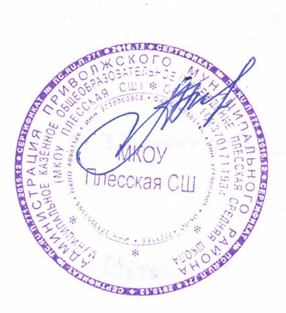 УТВЕРЖДЕНОДиректор МКОУ  Плесской СШ__________/Ламохина А.В.Приказ № 102 от 31.08.2023     Программные разделы и темыПрограммное содержаниеХарактеристика деятельности учащихсяЗнания о физической культуре (8 часов)Физическая культура как социальное явлениеИстоки возникновения культуры как социального явления, характеристика основных направлений её развития (индивидуальная, национальная, мировая).Культура как способ развития человека, её связь с условиями его жизни и деятельности.Физическая культура как явление культуры, связанное с преобразованием физической природы человека.Характеристика системной организации физической культуры в современном обществе, основные направления её развития и формы организации (оздоровительная, прикладно-Круглый стол (проблемные доклады, фиксированные выступления и сообщения с использованием материала учебника и Интернета). Тема«Физическая культура как часть культуры общества и человека»:— распределяются по группам и определяют выступающих попредлагаемым вопросам круглого стола:Истоки возникновения культуры как социального явления.Культура как способ развития человека.Здоровый образ жизни как условие активной жизнедеятельности человека;— составляют план выступления поориентированная, соревновательно- достиженческая).Всероссийский физкультурно-спортивный комплекс «Готов к труду и обороне» (ГТО) как основа прикладно-избранному вопросу и распределяют деятельность каждого члена группы в подготовке выступления (анализ и обобщение литературных источников;ориентированной физической культуры; история и развитие комплекса ГТО в СССР и РФ.Характеристика структурной организации комплекса ГТО всовременном обществе; нормативные требования пятой ступени для учащихся 16—17 лет.Законодательные основы развития физической культуры в Российской Федерации.Извлечения из статей, касающихся соблюдения прав и обязанностейграждан в занятиях физической культурой и спортом: Федеральный Закон РФ «О физической культуре и спорте в РФ»; Федеральный Закон РФ«Об образовании в РФ»подготовка презентации и доклада; подготовка докладчиков и т. п.);обсуждают содержание и ход разработки доклада, проводят его апробацию в рабочей группе;принимают участие в проведении круглого стола, обсуждают доклады каждой рабочей группы и отвечают на вопросы.Коллективная дискуссия (проблемные доклады с использованием материала учебника и Интернета). Тема «Основные направления и формы организации физической культуры в современном обществе»:готовят индивидуальные доклады по проблемным вопросам:1) Роль и значение оздоровительной физической культуры в жизнисовременного человека и общества.Роль и значение профессионально- ориентированной физической культуры в жизни современного человека и общества.Роль и значение соревновательно- достиженческой физической культуры в современном обществе;Программные разделы и темыПрограммное содержаниеХарактеристика деятельности учащихся— проводят коллективное обсуждение каждого доклада, вырабатывают единые представления о роли и значении развития основных направлений физической культуры в современном обществе.Беседа с учителем (информация учителя, фиксированные выступления по теме с использованием материала учебника, Интернета и дополнительных литературных источников). Тема«Всероссийский физкультурно- спортивный комплекс „Готов к труду и обороне“ (ГТО)»:обсуждают рассказ учителя и материал учебника о целях и задачах создания Всесоюзного физкультурного комплекс ГТО в период СССР, дополняют его материалом из Интернета и иных источников;формулируют общее мнение о роли комплекса ГТО в воспитании подрастающего поколения, подготовке его к трудовой деятельности и защите отечества;рассматривают и обсуждают материал учебника о целях и задачах комплекса ГТО на современном этапе развития РФ, выявляют связь его базовых положений с основами комплекса ГТО периода СССР;обсуждают и анализируют целесообразность комплекса ГТО для развития современных школьников, его роль и значение в жизни современного человека;знакомятся с основами организации и проведения мероприятий по сдаче нормативных требований комплекса ГТО, правилами оформления нагрудныхзнаков.Тематическое занятие (информация учителя, статьи Законов РФ, касающиеся основ развития физической культуры и спорта в современном российском обществе; использование материала учебника и Интернета). Тема«Законодательные основы развития физической культуры в Российской Федерации»:Программные разделы и темыПрограммное содержаниеХарактеристика деятельности учащихсяобсуждают с учителем статьи Закона РФ «О физической культуре и спорте в РФ», анализируют основные принципы и ценностные ориентации развития физической культуры в обществе;обсуждают права и правила поведения зрителей во время официальных спортивных соревнований, делают заключение о целесообразности их обязательного выполнения;обсуждают с учителем статьи Закона РФ«Об образовании в РФ», рассматривают обязанности образовательных организаций в развитии физической культуры, проведении обязательных и дополнительных занятий, спортивных соревнований и оздоровительных мероприятий среди учащихся;— анализируют выполнение статей Закона РФ в своей образовательнойорганизации, высказывают предложения по совершенствованию деятельности системы физического воспитанияФизическая культура как средство укрепления здоровья человекаЗдоровье как базовая ценность человека и общества.Характеристика основных компонентов здоровья, их связь с занятиями физической культурой.Общие представления об истории и развитии популярных систем оздоровительной физической культуры, их целевая ориентация и предметное содержаниеПроектная деятельность исследовательского характера (проект по избранной теме с использованием материала учебника и Интернета, дополнительных литературных источников, фиксированные выступления). Тема «Современные представления о здоровье человека, её связи с занятиями физической культурой»:— распределяются по группам и определяются с темой проек- та:Физическая культура и физическое здоровье.Физическая культура и психическое здоровье.Физическая культура и социальное здоровье;определяют цель проекта и формулируют его результат;намечают план разработки проекта, формулируют поэтапные задачи и планируют результаты для каждого этапа;Программные разделы и темыПрограммное содержаниеХарактеристика деятельности учащихся— распределяются по видам проектной деятельности и согласовывают средства достижения планируемых результатов (поиск необходимой литературы; анализ и обобщение литературных данных;составление доклада и выбор докладчика; оформление доклада и презентациивыступления);разрабатывают проект и готовят текст доклада, проводят его апробацию в группе;организуют обсуждение проекта с учащимися класса, отвечают на вопросы. Круглый стол (рефераты и фиксированные выступления с использованием материала учебника и Интернета, видеоматериалов). Тема«Основные направления оздоровительной физической культуры»:знакомятся с общими представлениями о фитнесе как массовом движении в системной организации оздоровительнойфизической культуры, его истории и ценностных ориентациях, основных направлениях и целевых задачах;— выбирают одну из предлагаемых тем реферата и готовят его содержание:Ритмическая гимнастика: история и целевое предназначение.Аэробная гимнастика: история и целевое предназначение.Шейпинг: история и целевое предназначение.Атлетическая гимнастика: история и целевое предназначение.Стретчинг: история и целевое предназначение;— организуют проведение круглого стола, делают доклады по темам рефератов и задают вопросы, обсуждают их содержание, дополняют содержание сделанных докладовСпособы самостоятельной двигательной деятельности (10 часов)Физкультурно- оздоровительные мероприятия в условиях активного отдыха и досугаОбщее представление о видах и формах деятельности в структурнойорганизации образа жизни современного человека (профессиональная, бытовая и досуговая).Тематическое занятие (информация учителя, использование материала учебника и Интернета, фиксированные выступления). Тема «Основыорганизации образа жизни современного человека»:Программные разделы и темыПрограммное содержаниеХарактеристика деятельности учащихсяОсновные типы и виды активного отдыха, их целевое предназначение и— знакомятся и обсуждают понятие«образ жизни человека», анализируютсодержательное наполнение.Кондиционная тренировка в системе индивидуальных занятий оздоровительной физической культурой.Медицинский осмотр учащихся как необходимое условие для организации самостоятельных занятий оздоровительной физической культурой.Контроль текущего состояния организма с помощью пробы Руфье, характеристика способов применения и критериев оценивания.Оперативный контроль в системе самостоятельных занятий кондиционной тренировкой, цель и задачи контроля, способы организации и проведения измерительных процедур.Кондиционная тренировка как системная организация комплексных и целевых занятий оздоровительной физической культурой, особенности планирования содержания и физических нагрузоксодержание его основных направлений и компонентов, приводят примеры из своего образа жизни;знакомятся с особенностямиорганизации досуговой деятельности, её оздоровительными формами и их планированием, обсуждают их роль и значение в образе жизни современного человека;знакомятся с понятием «активный отдых» как оздоровительной формой организации досуговой деятельности, обсуждают и анализируют его содержание, связь с укреплением и сохранением здоровья.Индивидуальная проектная деятель- ность практического характера (образец проекта учителя, индивидуальные проекты учащихся, фиксированные выступления, использование материала учебника и Интернета, ли-тературных источников по теме про-екта). Тема «Проектирование индивидуальной досуговойдеятельности»:определяют цель проекта и формулируют его результат;намечают план разработки проекта, формулируют поэтапные задачи и планируют результаты для каждого этапа;осуществляют поиск необходимой литературы, проводят её анализ и обобщение, составляют план доклада по результатам проектной деятельности;разрабатывают индивидуальные проекты, осуществляют их оформление и готовят тексты выступлений;организуют обсуждение проектов с учащимися класса, отвечают на вопросы.Беседа с учителем (рассказ учителя, использование материала учебника и Интернета). Тема «Основы контроля состояния здоровья в процессе самостоятельных занятий оздоровительной физической культурой»:Программные разделыПрограммное содержаниеХарактеристикаи темыдеятельности учащихсяобсуждают рассказ учителя о целевом назначении ежегодного медицинского осмотра, его содержательном наполнении, связи с организацией и проведением регулярных занятий физической культурой и спортом;знакомятся с правилами распределения учащихся на медицинские группы и перечнем ограничений для самостоятельных занятий физической культурой и спортом;обсуждают роль и значение контроля за состоянием здоровья для организации самостоятельных занятий, подбора физических упражнений и индивидуальной нагрузки.Мини-исследование (средства регистрации деятельности сердечно-сосудистой системы; образцы протоколов исследования; использование материала учебника и Интернета по теме исследования). Тема «Определение состояния здоровья с помощьюфункциональной пробы Руфье»:обсуждают способы профилактики заболевания сердечно-сосудистой системы, устанавливают её связьс организацией регулярных занятий физической культурой и спортом;анализируют целевое назначение пробы Руфье, обсуждают правила и приёмы её проведения;обучаются проводить пробу Руфье в парах, оценивают индивидуальные показатели и сравнивают их с данными стандартной таблицы;делают выводы об индивидуальномсостоянии сердечно-сосудистой системы, учитывают их при выборе величины и направленности физической нагрузки для самостоятельных занятий физической культурой и спортом.Мини-исследование (средства регистрации деятельности сердечно-сосудистой системы; образцы протоколов исследования; использование материала учебника и Интернета по теме исследования). Тема «Оцениваниетекущего состояния организма с помощью субъективных и объективных показателей»:Программные разделы и темыПрограммное содержаниеХарактеристика деятельности учащихсязнакомятся с субъективными показателями текущего состояния организма, анализируют способы и критерии их оценивания (настроение, самочувствие, режим сна и питания);проводят наблюдение за субъективными показателями в течение учебной недели и оценивают его по соответствующим критериям;анализируют динамику показателей состояния организма в недельном режиме и устанавливают связь с особенностями его содержания;знакомятся с объективными показателями индивидуального состояния организма и критериями их оценивания (измерение артериального давления, проба Штанге и Генча);— обучаются проводить процедуры измерения объективных показателей и оценивают текущее состояниеорганизма в соответствие со стандартными критериями.Учебное занятие с практической направленностью (образец учителя; использование материала учебника и Интернета, дополнительных литературных источников). Тема«Организация и планирование занятий кондиционной тренировкой»:знакомятся с понятием«кондиционная тренировка» и основными формами организации её занятий;знакомятся с образцом конспекта тренировочного занятия кондиционной направленности, обсуждают его структуру и содержательное наполнение;анализируют особенности динамики показателей пульса при разных по направленности занятиях кондиционной тренировкой;обсуждают правила оформленияучебных заданий, подходы к индивидуализации дозировки физической нагрузки с учётом показателей состояния организма;— разрабатывают индивидуальные планы тренировочного занятия кондиционной тренировкой и обсуждают их с учащимися класса.Программные разделы и темыПрограммное содержаниеХарактеристика деятельности учащихсяМини-исследование (информация учителя; средства регистрации деятельности сердечно-сосудистой системы; образцы протоколов исследования; использование материала учебника и Интернета по теме исследования). Тема«Оценка индивидуального физического состояния в системной организации занятий кондиционной тренировкой»:— обсуждают информацию учителя о роли и значении оценки физического состояния при организации самостоятельный занятий кондиционной тренировкой, знакомятсяс процедурами его измерения;обучаются проводить процедуру измерения и определение индивидуального уровня физического состояния с помощью специальной формулы (УФС);определяют индивидуальные особенности в уровне физического состояния и выявляют отличия с помощью сравнения с показателями таблицы стандартовФизическое совершенствование(54 часа)Физкультурно-оздоровительная деятельностьУпражнения оздоровительнойгимнастики как средство профилактики нарушения осанки и органов зрения; предупреждение перенапряжения мышц опорно-двигательного аппарата при длительной работе за компьютером.Атлетическая и аэробная гимнастика как современные оздоровительные системы физической культуры: цель, задачи, формы организации. Способы индивидуализации содержания и физических нагрузок при планировании системной организации занятий кондиционной тренировкойПрактическое занятие (с использованием материала учебника и дополнительного иллюстративного материала из Интернета). Тема«Упражнения для профилакти- ки нарушения и коррекции осанки»:— определяют индивидуальную форму осанку и знакомятся с перечнем упражнений для профилактики её нарушения:Упражнения для закрепления навыка правильной осанки.Общеразвивающие упражнения дляукрепления мышц туловища.3) Упражнения локального характера на развитие корсетных мышц;знакомятся и разучивают корригирующие упражнения навосстановление правильной формы и снижение выраженности сколиотической осанки;разрабатывают и разучивают индивидуальные комплексы упражнений с учётом индивидуальных особенностей формы осанки.Программные разделы и темыПрограммное содержаниеХарактеристика деятельности учащихсяПрактическое занятие (с использованием материала учебника и дополнительного иллюстративного материала из Интернета). Тема «Упражнения для профилактики перенапряжения органов зрения и мышц опорно-двигательного аппарата при длительной работе за компьютером»:— составляют индивидуальныекомплексы упражнений зрительнойгимнастики, разучивают их и планируют выполнение в режиме учебного дня;— составляют индивидуальные комплексы упражнений для профилактики напряжения шейного и грудного отделов позвоночника;разучивают их и планируют выполнение в режиме учебного дня.Практическое занятие (с использованием материала учебника и дополнительного иллюстративного материала из Интернета). Тема «Комплекс упражнений атлетической гимнастки для занятий кондиционной тренировкой»:знакомятся с основными типами телосложения и их характерными признаками;знакомятся с упражнениями атлетической гимнастики и составляют из них комплексы предметно- ориентированной направленности (на отдельные мышечные группы);разучивают комплексы упражнений атлетической гимнастики и планируютих в содержании занятий кондиционной тренировкой с индивидуально подобранным режимом физическойнагрузки.Практическое занятие (с использованием материала учебника и дополнительного иллюстративного материала из Интернета). Тема «Комплекс упражнений аэробной гимнастики для занятий кондиционной тренировкой»:знакомятся с основными направлениями аэробной гимнастики и их функциональной направленности на физическое состояние организма;знакомятся с упражнениями аэробной гимнастики и составляют из них комплексы упражнений с предметно- ориентированной направленностью;Программные разделы и темыПрограммное содержаниеХарактеристика деятельности учащихся— разучивают комплексы упражнений аэробной гимнастики и планируют их в содержании занятий кондиционной тренировкой с индивидуальноподобранным режимом физической нагрузкиСпортивно-оздоровительная деятельностьМодуль «Спортивные игры»ФутболТехники игровых действий: вбрасывание мяча с лицевой линии, выполнениеуглового и штрафного ударов в изменяющихся игровых ситуациях.Закрепление правил игры в условиях игровой и учебной деятельностиПрактические занятия (образцы учителя, использование материала учебника, видеофрагментов из Интернета). Тема«Техническаяи тактическая подготовка в футболе»:знакомятся и анализируют образцы техники вбрасывания мяча с лицевой линии в игровых и соревновательных условиях;разучивают вбрасывание мяча в стандартных условиях, анализируют технику и исправляют ошибки одноклассников (разучивание в парах и в группах);знакомятся и анализируют образцы техники углового удара в игровых и соревновательных условиях;разучивают технику углового удара в стандартных условиях, анализируют и исправляют ошибки одноклассников (разучивание в группах);знакомятся и анализируют образцытехники удара от ворот в игровых и соревновательных условиях;разучивают технику удара от ворот в разные участки футбольного поля, анализируют и исправляют ошибки одноклассников;знакомятся и анализируют образцы техники штрафного удара с одиннадцатиметровой отметки;разучивают штрафной удар с одиннадцатиметровой отметки в разные зоны (квадраты) футбольных ворот;закрепляют технику разученных действий в условиях учебной и игровой деятельностиПрограммные разделы и темыПрограммное содержаниеХарактеристика деятельности учащихсяБаскетболТехника выполнения игровых действий: вбрасывание мяча с лицевой линии; способы овладения мячом при «спорном мяче»; выполнение штрафных бросков.Выполнение правил 3—8—24 секунды вПрактические занятия (образцы учителя, использование материала учебника, видеофрагментов из Интернета). Тема«Техническая и тактическая подготовка в баскетболе»:— знакомятся и анализируют образцыусловиях игровой деятельности.Закрепление правил игры в условиях игровой и учебной деятельноститехники вбрасывания мяча с лицевой линии в игровых и соревновательных условиях;разучивают вбрасывание мяча в стандартных условиях, анализируют технику и исправляют ошибки одноклассников (разучивание в парах и в группах);знакомятся и анализируют образцы техники овладения мячом приразыгрывании «спорного мяча» вигровых и соревновательных условиях;разучивают способы овладения мячом при разыгрывании «спорного мяча», анализируют технику и исправляют ошибки одноклассников (разучивание в группах);знакомятся и анализируют образцы выполнения техники штрафного броска в игровых и соревновательных условиях;разучивают способы выполнения техники штрафного броска в учебной и игровой деятельности, анализируют технику и исправляют ошибки одноклассников (разучивание вгруппах);знакомятся с выполнением правил 3—8—24 секунд в условиях соревновательной деятельности, обучаются использовать правило в условиях учебной и игровой деятельности;закрепляют технические и тактические действия в условиях игровой и учебной деятельностиВолейболТехника выполнения игровых действий:«постановка блока», атакующий удар (с места и в движении). Тактические действия в защите и нападении.Закрепление правил игры в условиях игровой и учебной деятельностиПрактические занятия (образцы учителя, использование материала учебника, видеофрагментов из Интернета). Тема«Техническая и тактическая подготовка в волейболе»:— знакомятся с техникой «постановки блока», находят сложные элементыПрограммные разделы и темыПрограммное содержаниеХарактеристика деятельности учащихсяи анализируют особенности их выполнения;— разучивают подводящие упражненияи анализируют их технику у одноклассников, предлагают способы устранения возможных ошибок;разучивают технику постановки блока в стандартных и вариативных условиях;закрепляют технику постановки блоков в учебной и игровой деятельности;знакомятся с техникой атакующего удара, находят сложные элементы и анализируют особенности их выполнения;разучивают технику нападающего удара в стандартных и вариативных условиях, анализируют технику у одноклассников, предлагают способы устранения возможных ошибок;совершенствуют технику нападающего удара в разные зоны волейбольной площадки;— совершенствуют технические и тактические действия в защите и нападении в процессе учебной и игровой деятельностиПрикладно-ориентированная двигательная деятельностьМодуль «Плавательная подготовка»Спортивные и прикладные упражнения в плавании: брасс на спине, плавание на боку, прыжки в воду вниз ногамиПрактические занятия (образцы учителя, использование материала учебника, видеофрагментов из Интернета). Тема«Плавание брассом на спине»:совершенствуют технику плавания способом «брасс на груди» (выполняют упражнения в скольжении на груди после отталкивания от бортика; в скольжении с последующим выполнением гребка руками; в скольжении с удержанием плавательной доски на прямых руках и последующим выполнением толчка ногами);знакомятся с техникой плавания способом «брасс на спине», находят общие и отличительные особенности с техникой плавания брассом на груди;обучаются плаванию брассом на спине по учебной дистанции.Програмные разделы и темыПрограмное содержаниеХарактеристика деятельности учащихсяПрактические занятия (образцы учителя, использование материала учебника, видеофрагменты из Интернета). Тема«Плавание на боку»:знакомятся с техникой плавания на боку, выделяют трудные элементы при выполнении гребковых движений руками и движений ногами;обучаются выполнению подводящих упражнений на скольжение;обучаются технике плавания на боку в полной координации по учебной дистанции.Практические занятия (образцы учителя, использование материала учебника, видеофрагменты из Интернета). Тема«Прыжки в воду вниз ногами»:знакомятся с техникой прыжка в воду вниз ногами, обсуждает особенности его выполнения;обучаются спрыгиванию с горки матов с охранением биомеханической структуры прыжка в воду вниз ногами;обучаются прыжку в воду ногами вниз со стартовой тумбы;осуществляют контроль техники прыжка других занимающихся, находят ошибки и предлагают способы ихустранения;— обучаются прыжку в воду вниз ногами с небольшой прыжковой вышки; контролируют выполнение других занимающихсяМодуль «Спортивная и физическая подготовка» (32 часа)Техническая и специальная физическая подготовка по избранному виду спорта, выполнение соревновательных действий в стандартных и вариативных условиях.Физическая подготовка к выполнению нормативов комплекса ГТО с использованием средств базовой физической подготовки, видов спорта и оздоровительных систем физической культуры, национальных видов спорта, культурно-этнических игрУчебно-тренировочные занятия (Примерные рабочие программы учебного предмета «Физическая культура» (модуль «Вид спорта»), рекомендуемые Министерством просвещения Российской Федерации; Рабочие программы по базовой физической подготовке, разрабатываемые учителями физической культуры на основе требований ФГОС). Тема «Спортивная подготовка»:осваивают технику соревновательных действий избранного вида спорта;развивают физические качества в системе базовой и специальной физической подготовки;Программные разделыПрограммное содержаниеХарактеристикаи темыдеятельности учащихсяготовятся к выполнению нормативных требований комплекса ГТО и демонстрируют приросты в показателях развития физических качеств;активно участвуют в спортивных соревнованиях по избранному виду спорта.Тема «Базовая физическая подготовка»:готовятся к выполнению норм комплекса ГТО на основе использования основных средств базовых видов спорта и спортивных игр (гимнастка, акробатика, лёгкая атлетика, плавание, лыжная подготовка);демонстрируют приросты в показателях физическойподготовленности и нормативных требований комплекса ГТО;активно участвуют в соревнованиях по выполнению нормативных требований Комплекса ГТОПрограммные разделы и темыПрограммное содержаниеХарактеристика деятельности учащихсяЗнания о физической культуре (10 часов)Здоровый образ жизни современного человекаРоль и значение адаптации организма в организации и планировании мероприятий здорового образа жизни, характеристика основных этапов адаптации.Основные компоненты здорового образа жизни и их влияние на здоровье современного человека.Рациональная организация труда как фактор сохранения и укрепления здоровья.Оптимизация работоспособности в режиме трудовой деятельности. Влияние занятий физической культурой на профилактику и искоренение вредных привычек.Личная гигиена, закаливание организма и банные процедуры как компонентыКруглый стол (проблемные доклады, фиксированные выступления и сообщения с использованием материала учебника и Интернета). Тема «Адаптация организма и здоровье человека»:— распределяются по группам и выбирают тему для выступления из числа предлагаемых:Адаптация организма к физическим нагрузкам как фактор укрепления здоровья человека.Характеристика основных этапов адаптации и их связь с функциональными возможностями организма.Правила (принципы) планирования занятий кондиционной тренировкой с учётом особенностей адаптацииорганизма к физическим нагрузкам;здорового образа жизни.Определение индивидуального расхода энергии в процессе занятий оздоровительной физической культурой.— анализируют источники литературы и составляют содержания выступления по избранному вопросу иПрограммные разделы и темыПрограммное содержаниеХарактеристика деятельности учащихсяПонятие «профессионально- ориентированная физическая культура»: цель и задачи, содержательное наполнение.Оздоровительная физическая культура в режиме учебной и профессиональной деятельности.Взаимосвязь состояния здоровья с продолжительностью жизни человека.Роль и значение занятий физической культуры в укреплении и сохранении здоровья в разных возрастных периодахраспределяют задания между членами группы (анализ и обобщение литературных источников; подготовка презентации и доклада; подготовка докладчиков и т. п.);обсуждают содержание и ходподготовки выступления, организуют проведение круглого стола и дискуссию по обсуждаемым вопросам.Коллективная дискуссия (проблемные доклады, эссе с использованием материала учебника и Интернета). Тема«Здоровый образ жизни современного человека»:выбирают темы для дискуссии из числа предлагаемых и обосновывают причины выбора:1) Здоровый образ жизни какобъективный фактор укрепления и сохранения здоровья.Рациональная организация труда как компонент здорового образа жизни.Занятия физической культурой как средство профилактики и искоренения вредных привычек.Личная гигиена как компонент здорового образа жизни.Роль и значение закаливания в повышении защитных свойств организма.Банные процедуры и их оздоровительное влияние на организм человека;подбирают и анализируют необходимый для сообщения материал, формулируют вопросы для дискуссии;обсуждают с одноклассникамиподготовленное сообщение, отвечают на вопросы, отстаивая свою точку зрения. Мини-исследование (использованиематериала учебника и Интернета). Тема«Определение индивидуального расхода энергии»:разрабатывают индивидуальную таблицу суточного расхода энергии;рассчитывают суточный расход энергии исходя из содержания индивидуального режима дня и сопоставляют его со стандартными показателями энерготрат;рассчитывают индивидуальный расход энергии в недельном учебном цикле, соотносят его с требованиями должного объёма двигательной активности.Программные разделы и темыПрограммное содержаниеХарактеристика деятельности учащихсяБеседа с учителем (информация учителя, использование материала учебника и Интернета; выступления по теме). Тема«Физическая культура и профессиональная деятельность человека»:знакомятся с понятием «прикладно- ориентированная физическая культура», её целью и задачами, современными направлениями, формами организации;обсуждают информацию учителя ороли и значении профессионально- прикладной физической подготовки в системе общего среднего и профессионального образования, рассматривают примеры её связи с содержанием предполагаемой будущей профессии;— рассматривают вопросы организации и содержания занятий профессионально- прикладной физической культурой врежиме профессиональной деятельности, их роль в оптимизации работоспособности и профилактики профессиональных заболеваний.Коллективная дискуссия (проблемные доклады, эссе с использовани-ем материала учебника и Интернета). Тема «Физическая культура и продолжительность жизни чело- века»:— распределяются по группам и выбирают вопросы для дискуссии:Влияние занятий физической культурой на физическое состояние человека в разные возрастные периоды.Влияние занятий физическойкультурой на продолжительность жизни современного человека.3) Измерения биологического возраста в процессе организации и прове-дения самостоятельных занятий оздоровительной физической культурой;анализируют литературные ис- точники, готовят сообщения, обосновывают личные взгляды и представления по рассматриваемым вопросам;делают сообщения, отвечают на вопросы, отстаивая свою точку зрения.Программные разделы и темыПрограммное содержаниеХарактеристика деятельности учащихсяПрофилактика травматизма и оказание первой помощи вовремя занятий физической культуройПричины возникновения травм и способы их предупреждения; правила профилактики травм во время самостоятельных занятий оздоровительной физической культурой.Способы и приёмы оказания первой помощи при ушибах разных частей тела и сотрясении мозга; переломах, вывихахБеседа с учителем (информация учителя, использование материала учебника и Интернета).Тема «Профилактика травматизма во время самостоятельных занятий оздоровительной физической культурой и спортом»:— знакомятся с информацией учителя оби ранениях; обморожении; солнечном и тепловом ударахосновных причинах возникновения травм на занятиях физической культурой и спортом;обсуждают и анализируют примеры из личного опыта возникновения травм, предлагают возможные способы их предупреждения;обсуждают общие правила профилактики травматизма и целесо- образность их выполнения во время самостоятельных занятий физической культурой и спортом.Тема «Оказание первой помощи при ушибах»:знакомятся с видами ушибов и выявляют их характерные признаки;знакомятся с общими правилами оказания первой помощи при ушибах;распределяются по группам и в каждой группе разучивают действия по оказанию первой помощи при ушибах определённой части тела: носа, головы,живота, сотрясения мозга;в каждой группе участники тренируются в выполнениинеобходимых действий, контролируют выполнение друг друга, помогают действиями и советами;каждая группа выделяет своего участника, который рассказывает и показывает учащимся класса разученные им действия, отвечает на вопросы по оказанию первой помощи при ушибе определённой частитела;участники других групп тренируются в этих действиях, а участники первойгруппы контролируют правильность их выполнения.Учебное занятие с практической направленностью (информация учителя; использование материала учебника и Интернета, видеороликов и дополнительных литературныхПрограммные разделы и темыПрограммное содержаниеХарактеристика деятельности учащихсяисточников). Тема «Оказание первой помощи при вывихах и переломах»:— знакомятся с видами переломов и вывихов и выявляют их характерныепризнаки;знакомятся с общими правилами оказания первой помощи при вывихах и переломах;распределяются по группам и в каждой группе разучивают действия по оказанию первой помощи при переломах конкретной части тела: бедра; голени; плеча и предплечья; вывиха ключицы и кисти;каждая группа выделяет своего участника, который рассказывает и показывает учащимся других групп разученные им действия, отвечает на вопросы по оказанию первой помощи при вывихах, переломах.Беседа с учителем (информация учителя, использование материала учебника и Интернета):участники других групп тренируются в этих действиях, а участникипервой группы контролируют правильность их выполнения.Учебное занятие с практической направленностью (информация учителя; использование материала учебника иИнтернета, видеороликов и дополнительных литературных источников). Тема «Оказание первой помощи при обморожении, солнечном и тепловом ударах»:знакомятся с видами обморожения, проявлениями солнечного и теплового ударов;знакомятся с общими правилами оказания первой помощи при обморожении, солнечном и тепловом ударах;распределяются по группам и в каждой группе тренируются действиям по оказанию первой помощи при определённых видах обморожения, солнечном и тепловом ударах;каждая группа выделяет своего участника, который рассказывает и показывает учащимся других групп разученные им действия по оказанию первой помощи при обморожении, солнечном и тепловом ударах;Программные разделы и темыПрограммное содержаниеХарактеристика деятельности учащихсяСпособы самостоятельной деятельности (8 часов)Современные оздоровительные методы и процедуры в режиме здорового образа жизниРелаксация как метод восстановления после психического и физического напряжения; характеристика основных методов, приёмов и процедур, правила их проведения (методика Э. Джекобсона; аутогенная тренировка И. Шульца, дыхательная гимнастика А. Н. Стрельниковой; синхрогимнастика по методу «Ключ»).Массаж как средство оздоровительной физической культуры; правилаорганизации и проведения процедур массажа.Основные приёмы самомассажа, их воздействие на организм человека.Банные процедуры, их назначение и правила проведения, основные способы паренияучастники других групп тренируются в этих действиях, а участники первойгруппы контролируют правильность их выполненияУчебное занятие с практической направленностью (образец учителя; использование материала учебника и Интернета, дополнительных литературных источников). Тема«Релаксация в системной организации мероприятий здорового образа жизни»:знакомятся с понятием «релаксация», её оздоровительной и профилактической направленностью, основными методами и процедурами;знакомятся с методом Э. Джекобсона, его оздоровительной и профилактической направленностью, правилами организации и основными приёмами;тренируются в проведении метода Э.Джекобсона, обсуждают состояния организма после его применения с одноклассниками;знакомятся с методом аутогенной тренировки, обсуждают его оздоровительную и профилактическую направленность, правила организации и проведения;разучивают текстовки аутогенной тренировки и упражняются в проведении её сеансов разной направленности;проводят сеансы аутогенной тренировки и обсуждают с одноклассниками состояния, которые вызывает каждый из сеансов;знакомятся с сеансом дыхательной гимнастики, её оздоровительной и профилактической направленностью, правилами организации и проведения;разучивают дыхательные упражнения, контролируют технику выполнения друг у друга, находят ошибки и предлагают способы их устранения;выполняют сеансы дыхательной гимнастики и обсуждают содноклассниками состояния, которые они вызывают;Программные разделы и темыПрограммное содержаниеХарактеристика деятельности учащихсязнакомятся с основамисинхрогимнастики по методу «Ключ», обсуждают её оздоровительную и профилактическую направленность, правила организации и проведения;разучивают упражнениясинхрогимнастики и контролируют технику их выполнения друг у друга, находят ошибки и предлагают способы их устранения;выполняют комплекссинхрогимнастики и обсуждают с одноклассниками состояния, которые он вызывает.Учебное занятие с практической направленностью (образец учителя; использование материала учебника и Интернета, дополнительных литературных источников). Тема«Методы и приёмы самомассажа в системе занятий кондиционнойтренировкой»:— знакомятся с видами и разновидностями массажа, их оздоровительными свойствами, правилами проведения процедур массажа и гигиеническими требованиями.Учебное занятие с практической направленностью (информация учителя; фиксированные выступления учащихся, использование материала учебника и Интернета, дополнительных литературных источников). Тема«Организация и проведение банных процедур»:знакомятся с информацией учителя об оздоровительных свойствах банных процедур, обсуждают их целесообразность в организации здорового образа жизни;делятся опытом посещения банных процедур, рассказывают об устройствах парильных комнат, расположениях каменки и пологов, гигиенических требованиях к помещению;знакомятся с правилами поведения в парильной комнате и подготовке к парению;анализируют основные этапы парения, их продолжительность и содержательную направлен- ностьПрограммные разделы и темыПрограммное содержаниеХарактеристика деятельности учащихсяСамостоятельная подготовка к выполнению нормативных требований комплекса ГТОСтруктурная организация самостоятельной подготовки к выполнению требований комплекса ГТО, способы определения направленности её тренировочных занятий в годичном цикле.Техника выполнения обязательных и дополнительных тестовых упражнений, способы их освоения и оценивания.Самостоятельная физическая подготовка и особенности планирования её направленности по тренировочным циклам; правила контроля и индивидуализации содержанияУчебное занятие с практической направленностью (информация учителя; фиксированные выступления учащихся, использование материала учебника и Интернета, дополнительных литературных источников). Тема«Самостоятельная подготовка к выполнению нормативных требований комплекса ГТО»:— знакомятся с правилами организации и планирования тренировочных занятий самостоятельной подготовкой, анализируют особенности планирования их содержания и распределения по учебным циклам (четвертям);физической нагрузкизнакомятся со способами определения функциональной направленности тренировочных занятий, обсуждают роль и место педагогического контроля в планировании их содержания;знакомятся с техникой выполнения обязательных и дополнительных тестовых заданий комплекса ГТО,обсуждают и выявляют сложные их элементы и структурные компоненты;составляют план технической подготовки, определяют объёмнеобходимого времени для разучивания и совершенствования каждого тестового задания;обучаются и совершенствуют технику тестовых заданий, сравнивают её с требованиями комплекса ГТО;демонстрируют технику выполнения тестовых заданий друг другу, выявляют ошибки и предлагают способы их устранения.Индивидуальная проектная деятельность практического характера (образец индивидуальной формы проекта,использование материала учебника и Интернета, литературных источников по теме проекта). Тема «Проектирование физической подготовки с направленностью на выполнение нормативных требований комплекса ГТО»:— определяют цель и конечный планируемый результат физической подготовки, формулируют задачи и приросты показателей в физических качествах по учебным четвертям;Программные разделы и темыПрограммное содержаниеХарактеристика деятельности учащихсязнакомятся с основными мышечными группами и приёмами их массирования;обучаются приёмам самомассажа основных мышечных групп, контролируют их выполнение другими учащимися, предлагают им способы устранения ошибок;проводят процедуры самомассажа в системе тренировочных занятий, отрабатывают отдельные его приёмы науроках физической культуры;подбирают средства и методы достижения запланированных приростов показателей в физических качествах, планируют их в системной организации тренировочных занятий в годичном цикле;проводят тренировочные занятия по развитию запланированных физических качеств, вносят коррекцию в содержание и направленность физических нагрузок;— демонстрируют результаты в тестовых испытаниях в условиях учебной и соревновательной деятельностиФизическое совершенствование(54 часа)Физкультурно-оздоровительная деятельностьУпражнения для профилактики острых респираторных заболеваний; целлюлита; снижения массы тела.Стретчинг и шейпинг как современные оздоровительные системы физической культуры: цель, задачи, формыорганизации. Способы индивидуализации содержания и физических нагрузок при планированииПрактическое занятие (с использованием материала учебника и дополнительного иллюстративного материала из Интернета). Тема «Упражнения для профилактики острых респираторных заболеваний»:— разучивают упражнения для профилактики острых респираторных заболеваний и подбирают для нихсистемной организации занятий кондиционной тренировкойиндивидуальную дозировку;объединяют упражнения в комплекс и выполняют его в системе индивидуальных оздоровительных мероприятий.Практическое занятие (с использованием материала учебника и дополнительного иллюстративного материала из Интернета). Тема «Упражнения дляснижения массы тела»:знакомятся с популярными системами снижения массы тела, определяют их общность и различия, устанавливают правила подбора и дозирования физических нагрузок;Программные разделы и темыПрограммное содержаниеХарактеристика деятельности учащихсязнакомятся с методикой расчёта индекса массы тела (ИМТ), определяют его индивидуальные значения и сравнивают со стандартными показателями;разучивают технику упражнений для снижения массы тела и подбирают ихдозировку в соответствии с показателями ИМТ;разрабатывают индивидуальный комплекс упражнений, включают его в систему оздоровительных мероприятий и выполняют под контролем измерения ИМТ.Практическое занятие (с использованием материала учебника и дополнительного иллюстративного материала из Интернета). Тема «Упражнения для профилактики целлюлита»:знакомятся с проявлением целлюлита, причинами его появления и практикой профилактики;— разучивают упражнения для профилактики целлюлита и выполняют их в системе индивидуальных оздоровительных мероприятий.Практическое занятие (с использованием материала учебника и дополнительного иллюстративного материала из Интернета). Тема «Комплекс упражнений силовой гимнастики (шейпинг)»:знакомятся с историей шейпинга как оздоровительной системы, обсуждают различия и общность шейпинга с атлетической гимнастикой, выясняют его цель и содержательное наполнение;обсуждают правила подбора упражнений и технику их выполнения с учётом индивидуальных особенностей физического развития и здоровья;разучивают комплексы упражнений силовой гимнастики и включают их в содержание занятий кондиционной тренировкой.Практическое занятие (с использованием материала учебника и дополнительного иллюстративного материала из Интернета). Тема «КомплексПрограммные разделы и темыПрограммное содержаниеХарактеристика деятельности учащихсяупражнений на повышение подвижности суставов и эластичности мышц (стретчинг)»:— знакомятся с историей шейпинга как оздоровительной системой, выясняютего цель и содержательное наполнение;обсуждают правила подбора упражнений и технику их выполнения с учётом индивидуальных особенностей физического развития и здоровья;разучивают комплексы упражнений по программе стретчинга и включают их в содержание занятий кондиционной тренировкойСпортивно-оздоровительная деятельностьМодуль «Спортивные игры»ФутболПовторение правил игры в футбол и соблюдение их в процессе игровой деятельности.Совершенствование основных технических приёмов и тактических действий в условиях учебной и игровой деятельностиПрактические занятия (использование материала учебника, видео- фрагментов из Интернета). Тема«Техническая и тактическая подготовка в футболе»:— знакомятся с выполнением технических приёмов известных футболистов, обсуждают тактические действия и игровые комбинации ведущих команд страны и мира;закрепляют и совершенствуют технические приёмы и тактические действия в вариативных условиях учебной деятельности;соблюдают правила игры в процессе игровой деятельности, принимаютучастие в спортивных соревнованияхБаскетболПовторение правил игры в баскетбол, соблюдение их в процессе игровой деятельности.Совершенствование основных технических приёмов и тактических действий в условиях учебной и игровой деятельностиПрактические занятия (использование материала учебника, видео- фрагментов из Интернета). Тема«Техническая и тактическая подготовка в баскетболе»:знакомятся с выполнением технических приёмов известных баскетболистов, обсуждают тактические действия и игровые комбинации ведущих команд страны и мира;закрепляют и совершенствуют технические приёмы и тактические действия в вариативных условиях учебной деятельности;соблюдают правила игры в процессе игровой деятельности, принимают участие в спортивных соревнованияхПрограммные разделы и темыПрограммное содержаниеХарактеристика деятельности учащихсяВолейболПовторение правил игры в волейбол, соблюдение их в процессе игровойПрактические занятия (использование материала учебника, видео-деятельности.Совершенствование основных технических приёмов и тактических действий в условиях учебной и игровой деятельностифрагментов из Интернета). Тема«Техническая и тактическая подготовка в волейболе»:знакомятся с выполнением технических приёмов известных волейболистов, обсуждают тактические действия и игровые комбинации ведущих команд страны и мира;закрепляют и совершенствуют технические приёмы и тактические действия в вариативных условиях учебной деятельности;соблюдают правила игры в процессе игровой деятельности, принимают участие в спортивных соревнованияхПрикладно-ориентированная двигательная деятельностьМодуль «Атлетические единоборства»Атлетические единоборства в системе профессионально-ориентированной двигательной деятельности: её цели и задачи, формы организации тренировочных занятий. Основные технические приёмы атлетических единоборств и способы их самосто-Практические занятия (образец учителя, использование материала учебника,видеофрагментов из Интернета). Тема«Техника самостраховки в атлетических единоборствах»:— знакомятся с содержанием атлетических единоборств и их приклад-ятельного разучивания (стойки, захваты, броски)ной направленностью, обсуждают требования к уровню общей физическойподготовки и развития специальных физических качеств;рассматривают образцы техники самостраховки, выделяют в них общие и отличительные движения, определяют трудность в их выполнении;знакомятся с основными этапами обучения техники самостраховки, определяют их содержание для каждого вида самостраховки;разучивают общеподводящие упражнения для освоения техники основных приёмов самостраховки;разучивают и тренируются в технике падения вперёд, контролируют её выполнение друг у друга, выявляют ошибки и предлагают способы их устранения;разучивают и тренируются в технике падения назад, контролируют её выполнение друг у друга, выявляют ошибки и предлагают способы их устранения;разучивают и тренируются в технике падения на бок, контролируютПрограммные разделы и темыПрограммное содержаниеХарактеристика деятельности учащихсяеё выполнение друг у друга, выявляют ошибки и предлагают способы их устранения. Практические занятия (образец учителя, использование материала учебника, видеофрагментов из Интернета). Тема «Техника стоек и захватов в атлетических единоборствах»:рассматривают образцы техники основных стоек и захватов в атлетических единоборствах, выделяют в них общие и отличительные движения, определяют трудности в их выполнении;разучивают и тренируются в парах технике захвата одежды соперника под локтем, контролируют её выполнение друг у друга, выявляют ошибки и предлагают способы их устранения;разучивают и тренируются в парах технике захвата одежды атакующего на плечах, контролируют её выполнение друг у друга, выявляют ошибки и предлагают способы их устранения;разучивают и тренируются в парах технике захвата одной рукой одежды под локтем соперника, другой его пояса спереди, контролируют её выполнение друг у друга, выявляют ошибки и предлагают способы их устранения;разучивают и тренируются в парах технике захвата одной рукой одежды под локтем соперника, другой его пояса на спине одежды, контролируют её выполнение друг у друга, выявляют ошибки и предлагают способы их устранения.Практические занятия (образец учителя, использование материала учебника, видеофрагментов из Интернета). Тема«Техника бросков и удержаний в атлетических единоборствах»:знакомятся с образцами бросков и удержаний, наблюдают за их выполнением, выделяют общие и отличительные признаки;наблюдают за выполнением броска рывком за пятку, анализируют его технику и выделяют основные фазы, определяют трудные элементы и особенности их выполнения;Программные разделы и темыПрограммное содержаниеХарактеристика деятельности учащихсяподбирают подводящие упражнения и разучивают их в парах, анализируют технику выполнения друг у друга, находят ошибки и предлагают способы их устранения;разучивают в парах технику броска по фазам, анализируют их выполнение друг у друга, находят ошибки и предлагают способы их устранения;разучивают в парах и закрепляют технику целостного выполнения броска рывком за пятку;совершенствуют технику выполнения броска рывком за пятку с последующим удержанием партнёра;наблюдают за выполнением броска задней подножки, анализируют её технику и выделяют основные фазы, определяют трудные элементы и особенности их выполнения;подбирают подводящие упражнения и разучивают их в парах, анализируют выполнение друг у друга и находят ошибки, предлагают способы ихустранения;разучивают в парах технику задней подножки по фазам, анализируют её выполнение друг у друга, находят ошибки и предлагают способы их устранения;разучивают и закрепляют в парах технику целостного выполнения задней подножки;совершенствуют технику выполнения задней подножки с последующим удержанием партнёра;наблюдают за выполнением задней подсечки, анализируют её технику и выделяют основные фазы, определяют трудные элементы и особенности их выполнения;подбирают подводящие упражнения и разучивают их в парах, анализируют выполнение друг у друга и находят ошибки, предлагают способы их устранения;разучивают в парах технику задней подсечки по фазам, анализируют её выполнение друг у друга, находятошибки и предлагают способы их устранения;— разучивают и закрепляют в парах технику выполнения задней подсечки в целом;Программные разделы и темыПрограммное содержаниеХарактеристика деятельности учащихсясовершенствуют технику выполнения задней подсечки с последующим удержанием партнёра.Практические занятия (образец учителя, использование материала учебника, видеофрагментов из Интернета). Тема«Защитные действия от удара кулаком в голову»:знакомятся с образцом защитных действий от удара кулаком в голову, наблюдают за их выполнением, выделяют основные фазы и трудные элементы;разучивают в парах технику защитных действий по фазам, анализируют её выполнение друг у друга, находят ошибки и предлагают способы ихустранения;разучивают в парах и закрепляют технику выполнения защитных действий от удара кулаком в голову;совершенствуют технику выполнения защитных действий от удара кулаком вголову с последующим удержанием партнёраМодуль «Спортивная и физическая подготовка» (32 часа)Техническая и специальная физическая подготовка по избранному виду спорта, выполнение соревновательных действий в стандартных и вариативных условиях.Физическая подготовка к выполнению нормативов комплекса ГТОс использованием средств базовой физической подготовки, видов спорта и оздоровительных систем физической культуры, национальных видов спорта, культурно-этнических игрУчебно-тренировочные занятия (Примерные рабочие программы учебного предмета «Физическая культура» (модуль «Виды спорта»), рекомендуемые Министерством просвещения Российской Федерации; Рабочие программы по базовой физической подготовке, разрабатываемые учителями физической культуры на основе требований ФГОС).Тема «Спортивная подготовка»:осваивают технику соревновательных действий избранного вида спорта;развивают физические качества в системе базовой и специальнойфизической подготовки;готовятся к выполнению нормативных требований комплекса ГТО и демонстрируют приросты в показателях развития физических качеств;активно участвуют в спортивных соревнованиях по избранному виду спорта.Программные разделы и темыПрограммное содержаниеХарактеристика деятельности учащихсяТема «Базовая физическая подготовка»:готовятся к выполнению норм комплекса ГТО на основе использования основных средств базовых видов спорта и спортивных игр (гимнастка, акробатика, лёгкая атлетика, плавание, лыжная подготовка);демонстрируют приросты в показателях физическойподготовленности и нормативных требований комплекса ГТО;— активно участвуют в соревнованиях по выполнению нормативных требований Комплекса ГТО